ΘΕΜΑ 6: Προκηρύξεις εισαγωγής φοιτητών στα ΠΜΣ της ΣΕΤ για το ακαδημαϊκό έτος 2017-2018Περίληψη: Προκηρύξεις εισαγωγής φοιτητών στα ΠΜΣ της ΣΕΤ για το ακαδημαϊκό έτος 2017-2018.Προτεινόμενη ΔράσηΈγκριση: Προκηρύξεις εισαγωγής φοιτητών στα ΠΜΣ της ΣΕΤ για το ακαδημαϊκό έτος 2017-2018Εισηγητής: Καθ. Γ. Ευαγγελίδης, Κοσμήτορας ΣΕΤΥπεύθυνοι σύνταξης σχεδίου εισήγησης / Ομάδα εργασίας: μέλη ΔΕΠ ΣΕΤ, ακαδημαϊκοί συνεργάτες ΣΕΤ, Χ. Κοΐδης (Programme Manager)ΕΙΣΗΓΗΣΗ H Σχολή Επιστημών Τεχνολογίας προκηρύσσει θέσεις στα ΠΜΣ της Σχολής για το ακαδημαϊκό έτος 2017-18, τα οποία θα ξεκινήσουν τον Οκτώβριο του 2017.Το Πρόγραμμα Μεταπτυχιακών Σπουδών στην Επιστήμη Δεδομένων (MSc in Data Science) θα είναι διάρκειας 14 μηνών πλήρους φοίτησης ή 26 μηνών μερικής φοίτησης και απευθύνεται σε αποφοίτους τριτοβάθμιας εκπαίδευσης καθώς και σε στελέχη επιχειρήσεων και οργανισμών που επιθυμούν να διευρύνουν την γνώση τους σε θέματα διαχείρισης, αναπαράστασης και επεξεργασίας μεγάλου όγκου δεδομένων καθώς και τις σχετικές απαιτούμενες υπολογιστικές τεχνικές.Το Πρόγραμμα Μεταπτυχιακών Σπουδών στα Συστήματα Τεχνολογιών Πληροφορικής και Επικοινωνιών (MSc in ICT Systems) θα είναι διάρκειας 14 μηνών πλήρους φοίτησης ή 26 μηνών μερικής φοίτησης και απευθύνεται σε αποφοίτους τριτοβάθμιας εκπαίδευσης καθώς και σε στελέχη επιχειρήσεων και οργανισμών που επιθυμούν να διευρύνουν την γνώση τους στον τομέα της πληροφορικής και των τηλεπικοινωνιών αλλά και σε σύγχρονα διεπιστημονικά θέματα μεταξύ των τομέων της οικονομίας, ενέργειας και υγείας που αφορούν στη βελτίωση της ποιότητας ζωής.Το Πρόγραμμα Μεταπτυχιακών Σπουδών  στο Ηλεκτρονικό Επιχειρείν και το Ψηφιακό Μάρκετινγκ (MSc in e-Business and Digital Marketing) θα είναι διάρκειας 14 μηνών πλήρους φοίτησης ή 26 μηνών μερικής φοίτησης. Έχει ως αντικείμενο την παροχή εκπαίδευσης στο πεδίο του ηλεκτρονικού επιχειρείν και απευθύνεται σε φοιτητές και σε στελέχη επιχειρήσεων και οργανισμών που επιθυμούν να αποκτήσουν εξειδίκευση στα σύγχρονα συστήματα ηλεκτρονικής επιχειρηματικότητας και στο ψηφιακό μάρκετινγκ.Το Πρόγραμμα Μεταπτυχιακών Σπουδών στην Κινητή και Διαδικτυακή Υπολογιστική (MSc in Mobile and Web Computing) θα είναι διάρκειας 14 μηνών πλήρους φοίτησης ή 26 μηνών μερικής φοίτησης. Έχει ως αντικείμενο την παροχή εκπαίδευσης μεταπτυχιακού επιπέδου και απευθύνεται σε αποφοίτους τριτοβάθμιας εκπαίδευσης καθώς και σε στελέχη επιχειρήσεων και οργανισμών που επιθυμούν να διευρύνουν την γνώση τους στον τομέα της πληροφορικής και των τηλεπικοινωνιών, εμβαθύνοντας σε θέματα διαδικτυακών και κινητών εφαρμογών.Το Πρόγραμμα Μεταπτυχιακών Σπουδών στις Τηλεπικοινωνίες και την Κυβερνο-ασφάλεια (MSc in Communications and Cybersecurity) θα είναι διάρκειας 14 μηνών πλήρους φοίτησης ή 26 μηνών μερικής φοίτησης. Έχει ως αντικείμενο την παροχή εκπαίδευσης μεταπτυχιακού επιπέδου και απευθύνεται σε αποφοίτους τριτοβάθμιας εκπαίδευσης καθώς και σε στελέχη επιχειρήσεων και οργανισμών που επιθυμούν να διευρύνουν την γνώση τους στον τομέα των τηλεπικοινωνιών αλλά και σε θέματα όπως προστασίας των πληροφοριακών και τηλεπικοινωνιακών συστημάτων, κρυπτογραφίας και διαχείρισης ρίσκου.Το Πρόγραμμα Μεταπτυχιακών Σπουδών  στα Ενεργειακά Συστήματα, (MSc in Energy Systems) θα είναι διάρκειας 14 μηνών πλήρους φοίτησης ή 26 μηνών μερικής φοίτησης και απευθύνεται σε αποφοίτους τριτοβάθμιας εκπαίδευσης καθώς και σε στελέχη επιχειρήσεων και οργανισμών που επιθυμούν να διευρύνουν την γνώση τους σε σειρά ενεργειακών ζητημάτων από τεχνική σκοπιά με έμφαση στην τεχνολογία και χρήση Ενέργειας καθώς και στην σχεδίαση, κατασκευή και συντήρηση συστημάτων παραγωγής ενέργειας.Το Πρόγραμμα Μεταπτυχιακών Σπουδών  στη Διοίκηση Ενεργειακών Συστημάτων, (MSc in Energy Management) θα είναι διάρκειας 14 μηνών πλήρους φοίτησης ή 26 μηνών μερικής φοίτησης και απευθύνεται σε αποφοίτους τριτοβάθμιας εκπαίδευσης καθώς και σε στελέχη επιχειρήσεων και οργανισμών που επιθυμούν να διευρύνουν την γνώση τους στο εν λόγω πεδίο.Το Πρόγραμμα Μεταπτυχιακών Σπουδών στον Ενεργειακό Σχεδιασμό Κτιρίων (MSc in Energy Building Design) θα είναι διάρκειας 14 μηνών πλήρους φοίτησης ή 26 μηνών μερικής φοίτησης και απευθύνεται σε φοιτητές καθώς και σε στελέχη επιχειρήσεων και οργανισμών που επιθυμούν να αποκτήσουν εξειδικευμένες γνώσεις σε θέματα σχεδιασμού κτιρίων με χαμηλό ενεργειακό αποτύπωμα.Επισυνάπτονται οι προκηρύξεις.                                                                                  	 Με τιμή,	Καθ. Γ. Ευαγγελίδης	Κοσμήτορας Σχολής Επιστημών ΤεχνολογίαςΕΛΛΗΝΙΚΗ ΔΗΜΟΚΡΑΤΙΑ	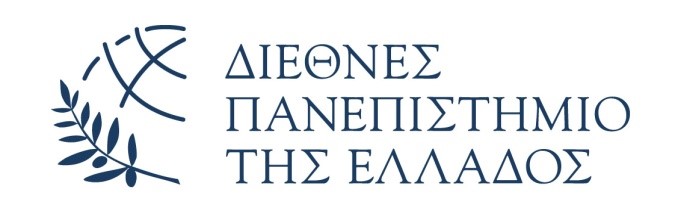 14ο χλμ ΘΕΣ/ΝΙΚΗΣ - Ν. ΜΟΥΔΑΝΙΩΝ570 01 ΘΕΡΜΗ ΘΕΣΣΑΛΟΝΙΚΗΣΤηλ.: +30 2310 807 520Fax: +30 2310 474 520E-mail: admissions@ihu.edu.grΣΧΟΛΗ ΕΠΙΣΤΗΜΩΝ ΤΕΧΝΟΛΟΓΙΑΣΠ Ρ Ο Κ Η Ρ Υ Ξ ΗΕισαγωγής  Μεταπτυχιακών Φοιτητών στοΠρόγραμμα Μεταπτυχιακών Σπουδών“Επιστήμη Δεδομένων”(MSc in Data Science) Η Σχολή Επιστημών Τεχνολογίας του Διεθνούς Πανεπιστημίου της Ελλάδος καλεί τους ενδιαφερόμενους να υποβάλουν υποψηφιότητα για την παρακολούθηση του Προγράμματος Μεταπτυχιακών Σπουδών (Π.Μ.Σ.) στο αντικείμενο “Επιστήμη Δεδομένων” για το ακαδημαϊκό έτος 2017-2018. Η διδασκαλία των μαθημάτων του Π.Μ.Σ. γίνεται αποκλειστικά στην αγγλική γλώσσα. Οι διδάσκοντες προέρχονται από Πανεπιστήμια της αλλοδαπής και της ημεδαπής.Οι μεταπτυχιακές σπουδές στο παραπάνω Π.Μ.Σ. οδηγούν στη λήψη Μεταπτυχιακού Διπλώματος Ειδίκευσης (Μ.Δ.Ε.) μετά από κύκλο σπουδών, ο οποίος περιλαμβάνει την παρακολούθηση μεταπτυχιακών μαθημάτων καθώς και την εκπόνηση διπλωματικής εργασίας. Η χρονική διάρκεια της φοίτησης για την απονομή του Μ.Δ.Ε. είναι 14 μήνες. Για όσους φοιτητές επιθυμούν, και κατόπιν σχετικής αίτησης, υπάρχει η δυνατότητα μερικής φοίτησης. Στην περίπτωση αυτή, η διάρκεια του Π.Μ.Σ. θα είναι 26 μήνες.Στα Π.Μ.Σ. του Διεθνούς Πανεπιστημίου της Ελλάδος γίνονται δεκτοί, μετά από επιλογή, πτυχιούχοι Πανεπιστημίων της ημεδαπής ή ομοταγών ιδρυμάτων της αλλοδαπής καθώς και πτυχιούχοι τμημάτων Τεχνολογικών Εκπαιδευτικών Ιδρυμάτων συναφούς γνωστικού αντικειμένου σύμφωνα με τις διατάξεις του ν. 3391/2005, άρθρο 4 παρ. 2, όπως συμπληρώθηκε με την παρ. 2 του αρ. 18 του ν. 3577/2007.Το Π.Μ.Σ. “Επιστήμη Δεδομένων” (MSc in Data Science) έχει ως αντικείμενο  την παροχή διεπιστημονικής εκπαίδευσης μεταπτυχιακού επιπέδου σε θέματα διαχείρισης, αναπαράστασης και επεξεργασίας μεγάλου όγκου δεδομένων καθώς και τις σχετικές απαιτούμενες υπολογιστικές τεχνικές και απευθύνεται σε φοιτητές και σε στελέχη επιχειρήσεων και οργανισμών που επιθυμούν να αποκτήσουν εξειδικευμένες γνώσεις στο εν λόγω πεδίο.Η επιλογή των μεταπτυχιακών φοιτητών θα γίνει σύμφωνα με τις διατάξεις της ισχύουσας νομοθεσίας και τη συνάφεια του γνωστικού αντικειμένου των προπτυχιακών σπουδών του υποψήφιου με την επιστημονική περιοχή του Π.Μ.Σ., το βαθμό του διπλώματος ή πτυχίου, την επίδοση στη διπλωματική εργασία και σε προπτυχιακά μαθήματα συναφή με το Π.Μ.Σ., την πιστοποιημένη γνώση της αγγλικής γλώσσας, το βιογραφικό σημείωμα του υποψήφιου και τις συστατικές επιστολές.Οι ενδιαφερόµενοι καλούνται να υποβάλουν αίτηση μέχρι 10 Οκτωβρίου 2017 ή µέχρι την κάλυψη των θέσεων, ακολουθώντας τις οδηγίες που βρίσκονται στον σύνδεσμο http://www.ihu.edu.gr/index.php/admissions.html. Κατά την υποβολή αίτησης οι υποψήφιοι καλούνται να επισυνάψουν τα παρακάτω:Αναλυτικό βιογραφικό σημείωμα (CV)Αντίγραφο διπλώματος Πολυτεχνικών Σχολών (κυρίως Μηχ. Η/Υ), ή πτυχίου Σχολών Θετικών Επιστημών, Πληροφορικής και αντίστοιχων τμημάτων Τεχνολογικών Εκπαιδευτικών Ιδρυμάτων, ή/και αντίστοιχων σχολών του εξωτερικού (οι ενδιαφερόμενοι που αναμένουν να ολοκληρώσουν τις βασικές σπουδές τους έως το Σεπτέμβριο μπορούν να υποβάλουν αίτηση μόνο με την ως τώρα αναλυτική τους βαθμολογία)Αντίγραφο αναλυτικής βαθμολογίας Πιστοποίηση γνώσης της αγγλικής γλώσσας προσκομίζοντας έναν από τους παρακάτω τίτλους απόδειξης πολύ καλής γνώσης της αγγλικής γλώσσας: IELTS (6.5 και άνω), TOEFL (90 και άνω), TOEIC (850 και άνω). Ελλείψει αυτών, δεκτά γίνονται και άλλα πτυχία που αποδεικνύουν όμως άριστη γνώση της αγγλικής γλώσσας όπως αυτά εξειδικεύονται από τον ΑΣΕΠ. Οι ενδιαφερόμενοι που δεν κατέχουν ανάλογο πιστοποιητικό μπορούν να υποβάλουν αίτηση αλλά για να τους επιτραπεί να ξεκινήσουν το Π.Μ.Σ. θα πρέπει να υποβάλουν το πιστοποιητικό έως 10 Οκτωβρίου του 2017Δύο ακαδημαϊκές συστατικές επιστολές σε κλειστούς υπογεγραμμένους και σφραγισμένους φακέλους. Εναλλακτικά, οι αξιολογητές μπορούν να αποστείλουν κατευθείαν τις ενυπόγραφες συστατικές επιστολές στο email infotech@ihu.edu.gr από τον προσωπικό λογαριασμό email που διατηρούν στο φορέα/ίδρυμα στο οποίο εργάζονταιΔύο φωτογραφίες μεγέθους διαβατηρίου.Πρόσθετες πληροφορίες σχετικά με τη διαδικασία υποβολής αιτήσεων παρέχονται από τη Γραμματεία και τον Υπεύθυνο Προγραμμάτων (Programme Μanager) της Σχολής του Διεθνούς Πανεπιστημίου της Ελλάδος (τηλ.: 2310 807501, email: infotech@ihu.edu.gr).ΕΛΛΗΝΙΚΗ ΔΗΜΟΚΡΑΤΙΑ	14ο χλμ ΘΕΣ/ΝΙΚΗΣ - Ν. ΜΟΥΔΑΝΙΩΝ570 01 ΘΕΡΜΗ ΘΕΣΣΑΛΟΝΙΚΗΣΤηλ.: +30 2310 807 520Fax: +30 2310 474 520E-mail: admissions@ihu.edu.grΣΧΟΛΗ ΕΠΙΣΤΗΜΩΝ ΤΕΧΝΟΛΟΓΙΑΣΠ Ρ Ο Κ Η Ρ Υ Ξ ΗΕισαγωγής  Μεταπτυχιακών Φοιτητών στοΠρόγραμμα Μεταπτυχιακών Σπουδών“Συστήματα Τεχνολογιών Πληροφορικής και Επικοινωνιών”(MSc in Information and Communication Technology Systems) Η Σχολή Επιστημών Τεχνολογίας του Διεθνούς Πανεπιστημίου της Ελλάδος καλεί τους ενδιαφερόμενους να υποβάλουν υποψηφιότητα για την παρακολούθηση του Προγράμματος Μεταπτυχιακών Σπουδών (Π.Μ.Σ.) στο αντικείμενο “Συστήματα Τεχνολογιών Πληροφορικής και Επικοινωνιών” για το ακαδημαϊκό έτος 2017-2018. Η διδασκαλία των μαθημάτων του Π.Μ.Σ. γίνεται αποκλειστικά στην αγγλική γλώσσα. Οι διδάσκοντες προέρχονται από Πανεπιστήμια της αλλοδαπής και της ημεδαπής.Οι μεταπτυχιακές σπουδές στο παραπάνω Π.Μ.Σ. οδηγούν στη λήψη Μεταπτυχιακού Διπλώματος Ειδίκευσης (Μ.Δ.Ε.) μετά από κύκλο σπουδών, ο οποίος περιλαμβάνει την παρακολούθηση μεταπτυχιακών μαθημάτων καθώς και την εκπόνηση διπλωματικής εργασίας. Η χρονική διάρκεια της φοίτησης για την απονομή του Μ.Δ.Ε. είναι 14 μήνες. Για όσους φοιτητές επιθυμούν, και κατόπιν σχετικής αίτησης, υπάρχει η δυνατότητα μερικής φοίτησης. Στην περίπτωση αυτή, η διάρκεια του Π.Μ.Σ. θα είναι 26 μήνες.Στα Π.Μ.Σ. του Διεθνούς Πανεπιστημίου της Ελλάδος γίνονται δεκτοί, μετά από επιλογή, πτυχιούχοι Πανεπιστημίων της ημεδαπής ή ομοταγών ιδρυμάτων της αλλοδαπής καθώς και πτυχιούχοι τμημάτων Τεχνολογικών Εκπαιδευτικών Ιδρυμάτων συναφούς γνωστικού αντικειμένου σύμφωνα με τις διατάξεις του ν. 3391/2005, άρθρο 4 παρ. 2, όπως συμπληρώθηκε με την παρ. 2 του αρ. 18 του ν. 3577/2007.Το Π.Μ.Σ. “Συστήματα Τεχνολογιών Πληροφορικής και Επικοινωνιών” (MSc in Information and Communication Systems) έχει ως αντικείμενο την παροχή εκπαίδευσης μεταπτυχιακού επιπέδου και απευθύνεται σε αποφοίτους τριτοβάθμιας εκπαίδευσης που επιθυμούν να διευρύνουν την γνώση τους στον τομέα της πληροφορικής και των τηλεπικοινωνιών αλλά και σε σύγχρονα, διεπιστημονικά θέματα μεταξύ των τομέων της οικονομίας, ενέργειας και της υγείας που αφορούν στην βελτίωση της ποιότητας ζωής.Η επιλογή των μεταπτυχιακών φοιτητών θα γίνει σύμφωνα με τις διατάξεις της ισχύουσας νομοθεσίας και τη συνάφεια του γνωστικού αντικειμένου των προπτυχιακών σπουδών του υποψήφιου με την επιστημονική περιοχή του Π.Μ.Σ., το βαθμό του διπλώματος ή πτυχίου, την επίδοση στη διπλωματική εργασία και σε προπτυχιακά μαθήματα συναφή με το Π.Μ.Σ., την πιστοποιημένη γνώση της αγγλικής γλώσσας, το βιογραφικό σημείωμα του υποψήφιου και τις συστατικές επιστολές.Οι ενδιαφερόµενοι καλούνται να υποβάλουν αίτηση μέχρι 10 Οκτωβρίου 2017 ή µέχρι την κάλυψη των θέσεων, ακολουθώντας τις οδηγίες που βρίσκονται στον σύνδεσμο http://www.ihu.edu.gr/index.php/admissions.html. Κατά την υποβολή αίτησης οι υποψήφιοι καλούνται να επισυνάψουν τα παρακάτω:Αναλυτικό βιογραφικό σημείωμα (CV)Αντίγραφο διπλώματος Πολυτεχνικών Σχολών (κυρίως Μηχ. Η/Υ), ή πτυχίου Σχολών Θετικών Επιστημών, Πληροφορικής και αντίστοιχων τμημάτων Τεχνολογικών Εκπαιδευτικών Ιδρυμάτων, ή/και αντίστοιχων σχολών του εξωτερικού (οι ενδιαφερόμενοι που αναμένουν να ολοκληρώσουν τις βασικές σπουδές τους έως το Σεπτέμβριο μπορούν να υποβάλουν αίτηση μόνο με την ως τώρα αναλυτική τους βαθμολογία)Αντίγραφο αναλυτικής βαθμολογίας Πιστοποίηση γνώσης της αγγλικής γλώσσας προσκομίζοντας έναν από τους παρακάτω τίτλους απόδειξης πολύ καλής γνώσης της αγγλικής γλώσσας: IELTS (6.5 και άνω), TOEFL (90 και άνω), TOEIC (850 και άνω). Ελλείψει αυτών, δεκτά γίνονται και άλλα πτυχία που αποδεικνύουν όμως άριστη γνώση της αγγλικής γλώσσας όπως αυτά εξειδικεύονται από τον ΑΣΕΠ. Οι ενδιαφερόμενοι που δεν κατέχουν ανάλογο πιστοποιητικό μπορούν να υποβάλουν αίτηση αλλά για να τους επιτραπεί να ξεκινήσουν το Π.Μ.Σ. θα πρέπει να υποβάλουν το πιστοποιητικό έως 10 Οκτωβρίου του 2017Δύο ακαδημαϊκές συστατικές επιστολές σε κλειστούς υπογεγραμμένους και σφραγισμένους φακέλους. Εναλλακτικά, οι αξιολογητές μπορούν να αποστείλουν κατευθείαν τις ενυπόγραφες συστατικές επιστολές στο email infotech@ihu.edu.gr από τον προσωπικό λογαριασμό email που διατηρούν στο φορέα/ίδρυμα στο οποίο εργάζονταιΔύο φωτογραφίες μεγέθους διαβατηρίου.Πρόσθετες πληροφορίες σχετικά με τη διαδικασία υποβολής αιτήσεων παρέχονται από τη Γραμματεία και τον Υπεύθυνο Προγραμμάτων (Programme Μanager) της Σχολής του Διεθνούς Πανεπιστημίου της Ελλάδος (τηλ.: 2310 807501, email: infotech@ihu.edu.gr).ΕΛΛΗΝΙΚΗ ΔΗΜΟΚΡΑΤΙΑ	14ο χλμ ΘΕΣ/ΝΙΚΗΣ - Ν. ΜΟΥΔΑΝΙΩΝ570 01 ΘΕΡΜΗ ΘΕΣΣΑΛΟΝΙΚΗΣΤηλ.: +30 2310 807 520Fax: +30 2310 474 520E-mail: admissions@ihu.edu.grΣΧΟΛΗ ΕΠΙΣΤΗΜΩΝ ΤΕΧΝΟΛΟΓΙΑΣΠ Ρ Ο Κ Η Ρ Υ Ξ ΗΕισαγωγής  Μεταπτυχιακών Φοιτητών στοΠρόγραμμα Μεταπτυχιακών Σπουδών“Ηλεκτρονικό Επιχειρείν και Ψηφιακό Μάρκετινγκ”(MSc in e-Business and Digital Marketing)Η Σχολή Επιστημών Τεχνολογίας του Διεθνούς Πανεπιστημίου της Ελλάδος καλεί τους ενδιαφερόμενους να υποβάλουν υποψηφιότητα για την παρακολούθηση του Προγράμματος Μεταπτυχιακών Σπουδών (Π.Μ.Σ.) στο αντικείμενο “Ηλεκτρονικό Επιχειρείν και Ψηφιακό Μάρκετινγκ” για το ακαδημαϊκό έτος 2017-2018. Η διδασκαλία των μαθημάτων του Π.Μ.Σ. γίνεται αποκλειστικά στην αγγλική γλώσσα. Οι διδάσκοντες προέρχονται από Πανεπιστήμια της αλλοδαπής και της ημεδαπής.Οι μεταπτυχιακές σπουδές στο παραπάνω Π.Μ.Σ. οδηγούν στη λήψη Μεταπτυχιακού Διπλώματος Ειδίκευσης (Μ.Δ.Ε.) μετά από κύκλο σπουδών, ο οποίος περιλαμβάνει την παρακολούθηση μεταπτυχιακών μαθημάτων καθώς και την εκπόνηση διπλωματικής εργασίας. Η χρονική διάρκεια της φοίτησης για την απονομή του Μ.Δ.Ε. είναι 14 μήνες. Για όσους φοιτητές επιθυμούν, και κατόπιν σχετικής αίτησης, υπάρχει η δυνατότητα μερικής φοίτησης. Στην περίπτωση αυτή, η διάρκεια του Π.Μ.Σ. θα είναι 26 μήνες.Στα Π.Μ.Σ. του Διεθνούς Πανεπιστημίου της Ελλάδος γίνονται δεκτοί, μετά από επιλογή, πτυχιούχοι Πανεπιστημίων της ημεδαπής ή ομοταγών ιδρυμάτων της αλλοδαπής καθώς και πτυχιούχοι τμημάτων Τεχνολογικών Εκπαιδευτικών Ιδρυμάτων συναφούς γνωστικού αντικειμένου σύμφωνα με τις διατάξεις του ν. 3391/2005, άρθρο 4 παρ. 2, όπως συμπληρώθηκε με την παρ. 2 του αρ. 18 του ν. 3577/2007.Το Π.Μ.Σ. “Ηλεκτρονικό Επιχειρείν και Ψηφιακό Μάρκετινγκ” (MSc in e-Business and Digital Marketing) έχει ως αντικείμενο την παροχή εκπαίδευσης στο πεδίο του ηλεκτρονικού επιχειρείν και απευθύνεται σε αποφοίτους τριτοβάθμιας εκπαίδευσης που επιθυμούν να αποκτήσουν εξειδίκευση στα σύγχρονα συστήματα ηλεκτρονικής επιχειρηματικότητας και στο ψηφιακό μάρκετινγκ.Η επιλογή των μεταπτυχιακών φοιτητών θα γίνει σύμφωνα με τις διατάξεις της ισχύουσας νομοθεσίας και τη συνάφεια του γνωστικού αντικειμένου των προπτυχιακών σπουδών του υποψήφιου με την επιστημονική περιοχή του Π.Μ.Σ., το βαθμό του διπλώματος ή πτυχίου, την επίδοση στη διπλωματική εργασία και σε προπτυχιακά μαθήματα συναφή με το Π.Μ.Σ., την πιστοποιημένη γνώση της αγγλικής γλώσσας, το βιογραφικό σημείωμα του υποψήφιου και τις συστατικές επιστολές.Οι ενδιαφερόµενοι καλούνται να υποβάλουν αίτηση μέχρι 10 Οκτωβρίου 2017 ή µέχρι την κάλυψη των θέσεων, ακολουθώντας τις οδηγίες που βρίσκονται στον σύνδεσμο http://www.ihu.edu.gr/index.php/admissions.html. Κατά την υποβολή αίτησης οι υποψήφιοι καλούνται να επισυνάψουν τα παρακάτω:Αναλυτικό βιογραφικό σημείωμα (CV)Αντίγραφο διπλώματος Πολυτεχνικών Σχολών, ή πτυχίου Σχολών Θετικών Επιστημών, Πληροφορικής, Οικονομίας & Διοίκησης και αντίστοιχων τμημάτων Τεχνολογικών Εκπαιδευτικών Ιδρυμάτων, ή/και αντίστοιχων σχολών του εξωτερικού (οι ενδιαφερόμενοι που αναμένουν να ολοκληρώσουν τις βασικές σπουδές τους έως το Σεπτέμβριο μπορούν να υποβάλουν αίτηση μόνο με την ως τώρα αναλυτική τους βαθμολογία)Αντίγραφο αναλυτικής βαθμολογίας Πιστοποίηση γνώσης της αγγλικής γλώσσας προσκομίζοντας έναν από τους παρακάτω τίτλους απόδειξης πολύ καλής γνώσης της αγγλικής γλώσσας: IELTS (6.5 και άνω), TOEFL (90 και άνω), TOEIC (850 και άνω). Ελλείψει αυτών, δεκτά γίνονται και άλλα πτυχία που αποδεικνύουν όμως άριστη γνώση της αγγλικής γλώσσας όπως αυτά εξειδικεύονται από τον ΑΣΕΠ. Οι ενδιαφερόμενοι που δεν κατέχουν ανάλογο πιστοποιητικό μπορούν να υποβάλουν αίτηση αλλά για να τους επιτραπεί να ξεκινήσουν το Π.Μ.Σ. θα πρέπει να υποβάλουν το πιστοποιητικό έως 10 Οκτωβρίου του 2017Δύο ακαδημαϊκές συστατικές επιστολές σε κλειστούς υπογεγραμμένους και σφραγισμένους φακέλους. Εναλλακτικά, οι αξιολογητές μπορούν να αποστείλουν κατευθείαν τις ενυπόγραφες συστατικές επιστολές στο email infotech@ihu.edu.gr από τον προσωπικό λογαριασμό email που διατηρούν στο φορέα/ίδρυμα στο οποίο εργάζονταιΔύο φωτογραφίες μεγέθους διαβατηρίου.Πρόσθετες πληροφορίες σχετικά με τη διαδικασία υποβολής αιτήσεων παρέχονται από τη Γραμματεία και τον Υπεύθυνο Προγραμμάτων (Programme Μanager) της Σχολής του Διεθνούς Πανεπιστημίου της Ελλάδος (τηλ.: 2310 807501, email: infotech@ihu.edu.gr).ΕΛΛΗΝΙΚΗ ΔΗΜΟΚΡΑΤΙΑ	14ο χλμ ΘΕΣ/ΝΙΚΗΣ - Ν. ΜΟΥΔΑΝΙΩΝ570 01 ΘΕΡΜΗ ΘΕΣΣΑΛΟΝΙΚΗΣΤηλ.: +30 2310 807 520Fax: +30 2310 474 520E-mail: admissions@ihu.edu.grΣΧΟΛΗ ΕΠΙΣΤΗΜΩΝ ΤΕΧΝΟΛΟΓΙΑΣΠ Ρ Ο Κ Η Ρ Υ Ξ ΗΕισαγωγής  Μεταπτυχιακών Φοιτητών στοΠρόγραμμα Μεταπτυχιακών Σπουδών“Κινητή και Διαδικτυακή Υπολογιστική”(MSc in Mobile and Web Computing)Η Σχολή Επιστημών Τεχνολογίας του Διεθνούς Πανεπιστημίου της Ελλάδος καλεί τους ενδιαφερόμενους να υποβάλουν υποψηφιότητα για την παρακολούθηση του Προγράμματος Μεταπτυχιακών Σπουδών (Π.Μ.Σ.) στο αντικείμενο “Κινητή και Διαδικτυακή Υπολογιστική” για το ακαδημαϊκό έτος 2017-2018. Η διδασκαλία των μαθημάτων του Π.Μ.Σ. γίνεται αποκλειστικά στην αγγλική γλώσσα. Οι διδάσκοντες προέρχονται από Πανεπιστήμια της αλλοδαπής και της ημεδαπής.Οι μεταπτυχιακές σπουδές στο παραπάνω Π.Μ.Σ. οδηγούν στη λήψη Μεταπτυχιακού Διπλώματος Ειδίκευσης (Μ.Δ.Ε.) μετά από κύκλο σπουδών, ο οποίος περιλαμβάνει την παρακολούθηση μεταπτυχιακών μαθημάτων καθώς και την εκπόνηση διπλωματικής εργασίας. Η χρονική διάρκεια της φοίτησης για την απονομή του Μ.Δ.Ε. είναι 14 μήνες. Για όσους φοιτητές επιθυμούν, και κατόπιν σχετικής αίτησης, υπάρχει η δυνατότητα μερικής φοίτησης. Στην περίπτωση αυτή, η διάρκεια του Π.Μ.Σ. θα είναι 26 μήνες.Στα Π.Μ.Σ. του Διεθνούς Πανεπιστημίου της Ελλάδος γίνονται δεκτοί, μετά από επιλογή, πτυχιούχοι Πανεπιστημίων της ημεδαπής ή ομοταγών ιδρυμάτων της αλλοδαπής καθώς και πτυχιούχοι τμημάτων Τεχνολογικών Εκπαιδευτικών Ιδρυμάτων συναφούς γνωστικού αντικειμένου σύμφωνα με τις διατάξεις του ν. 3391/2005, άρθρο 4 παρ. 2, όπως συμπληρώθηκε με την παρ. 2 του αρ. 18 του ν. 3577/2007.Το Π.Μ.Σ. “Κινητή και Διαδικτυακή Υπολογιστική” (MSc in Mobile and Web Computing) έχει ως αντικείμενο την παροχή εκπαίδευσης μεταπτυχιακού επιπέδου και απευθύνεται σε αποφοίτους τριτοβάθμιας εκπαίδευσης που επιθυμούν να διευρύνουν την γνώση τους στον τομέα της πληροφορικής και των τηλεπικοινωνιών, εμβαθύνοντας σε θέματα διαδικτυακών και κινητών εφαρμογών.Η επιλογή των μεταπτυχιακών φοιτητών θα γίνει σύμφωνα με τις διατάξεις της ισχύουσας νομοθεσίας και τη συνάφεια του γνωστικού αντικειμένου των προπτυχιακών σπουδών του υποψήφιου με την επιστημονική περιοχή του Π.Μ.Σ., το βαθμό του διπλώματος ή πτυχίου, την επίδοση στη διπλωματική εργασία και σε προπτυχιακά μαθήματα συναφή με το Π.Μ.Σ., την πιστοποιημένη γνώση της αγγλικής γλώσσας, το βιογραφικό σημείωμα του υποψήφιου και τις συστατικές επιστολές.Οι ενδιαφερόµενοι καλούνται να υποβάλουν αίτηση μέχρι 10 Οκτωβρίου 2017 ή µέχρι την κάλυψη των θέσεων, ακολουθώντας τις οδηγίες που βρίσκονται στον σύνδεσμο http://www.ihu.edu.gr/index.php/admissions.html. Κατά την υποβολή αίτησης οι υποψήφιοι καλούνται να επισυνάψουν τα παρακάτω:Αναλυτικό βιογραφικό σημείωμα (CV)Αντίγραφο διπλώματος Πολυτεχνικών Σχολών (κυρίως Μηχ. Η/Υ), ή πτυχίου Σχολών Θετικών Επιστημών, Πληροφορικής και αντίστοιχων τμημάτων Τεχνολογικών Εκπαιδευτικών Ιδρυμάτων, ή/και αντίστοιχων σχολών του εξωτερικού (οι ενδιαφερόμενοι που αναμένουν να ολοκληρώσουν τις βασικές σπουδές τους έως το Σεπτέμβριο μπορούν να υποβάλουν αίτηση μόνο με την ως τώρα αναλυτική τους βαθμολογία)Αντίγραφο αναλυτικής βαθμολογίας Πιστοποίηση γνώσης της αγγλικής γλώσσας προσκομίζοντας έναν από τους παρακάτω τίτλους απόδειξης πολύ καλής γνώσης της αγγλικής γλώσσας: IELTS (6.5 και άνω), TOEFL (90 και άνω), TOEIC (850 και άνω). Ελλείψει αυτών, δεκτά γίνονται και άλλα πτυχία που αποδεικνύουν όμως άριστη γνώση της αγγλικής γλώσσας όπως αυτά εξειδικεύονται από τον ΑΣΕΠ. Οι ενδιαφερόμενοι που δεν κατέχουν ανάλογο πιστοποιητικό μπορούν να υποβάλουν αίτηση αλλά για να τους επιτραπεί να ξεκινήσουν το Π.Μ.Σ. θα πρέπει να υποβάλουν το πιστοποιητικό έως 10 Οκτωβρίου του 2017Δύο ακαδημαϊκές συστατικές επιστολές σε κλειστούς υπογεγραμμένους και σφραγισμένους φακέλους. Εναλλακτικά, οι αξιολογητές μπορούν να αποστείλουν κατευθείαν τις ενυπόγραφες συστατικές επιστολές στο email infotech@ihu.edu.gr από τον προσωπικό λογαριασμό email που διατηρούν στο φορέα/ίδρυμα στο οποίο εργάζονταιΔύο φωτογραφίες μεγέθους διαβατηρίου.Πρόσθετες πληροφορίες σχετικά με τη διαδικασία υποβολής αιτήσεων παρέχονται από τη Γραμματεία και τον Υπεύθυνο Προγραμμάτων (Programme Μanager) της Σχολής του Διεθνούς Πανεπιστημίου της Ελλάδος (τηλ.: 2310 807501, email: infotech@ihu.edu.gr).ΕΛΛΗΝΙΚΗ ΔΗΜΟΚΡΑΤΙΑ	14ο χλμ ΘΕΣ/ΝΙΚΗΣ - Ν. ΜΟΥΔΑΝΙΩΝ570 01 ΘΕΡΜΗ ΘΕΣΣΑΛΟΝΙΚΗΣΤηλ.: +30 2310 807 520Fax: +30 2310 474 520E-mail: admissions@ihu.edu.grΣΧΟΛΗ ΕΠΙΣΤΗΜΩΝ ΤΕΧΝΟΛΟΓΙΑΣΠ Ρ Ο Κ Η Ρ Υ Ξ ΗΕισαγωγής  Μεταπτυχιακών Φοιτητών στοΠρόγραμμα Μεταπτυχιακών Σπουδών“Τηλεπικοινωνίες και Κυβερνο-ασφάλεια”(MSc in Communications and Cybersecurity) Η Σχολή Επιστημών Τεχνολογίας του Διεθνούς Πανεπιστημίου της Ελλάδος καλεί τους ενδιαφερόμενους να υποβάλουν υποψηφιότητα για την παρακολούθηση του Προγράμματος Μεταπτυχιακών Σπουδών (Π.Μ.Σ.) στο αντικείμενο “Τηλεπικοινωνίες και Κυβερνο-ασφάλεια” για το ακαδημαϊκό έτος 2017-2018. Η διδασκαλία των μαθημάτων του Π.Μ.Σ. γίνεται αποκλειστικά στην αγγλική γλώσσα. Οι διδάσκοντες προέρχονται από Πανεπιστήμια της αλλοδαπής και της ημεδαπής.Οι μεταπτυχιακές σπουδές στο παραπάνω Π.Μ.Σ. οδηγούν στη λήψη Μεταπτυχιακού Διπλώματος Ειδίκευσης (Μ.Δ.Ε.) μετά από κύκλο σπουδών, ο οποίος περιλαμβάνει την παρακολούθηση μεταπτυχιακών μαθημάτων καθώς και την εκπόνηση διπλωματικής εργασίας. Η χρονική διάρκεια της φοίτησης για την απονομή του Μ.Δ.Ε. είναι 14 μήνες. Για όσους φοιτητές επιθυμούν, και κατόπιν σχετικής αίτησης, υπάρχει η δυνατότητα μερικής φοίτησης. Στην περίπτωση αυτή, η διάρκεια του Π.Μ.Σ. θα είναι 26 μήνες.Στα Π.Μ.Σ. του Διεθνούς Πανεπιστημίου της Ελλάδος γίνονται δεκτοί, μετά από επιλογή, πτυχιούχοι Πανεπιστημίων της ημεδαπής ή ομοταγών ιδρυμάτων της αλλοδαπής καθώς και πτυχιούχοι τμημάτων Τεχνολογικών Εκπαιδευτικών Ιδρυμάτων συναφούς γνωστικού αντικειμένου σύμφωνα με τις διατάξεις του ν. 3391/2005, άρθρο 4 παρ. 2, όπως συμπληρώθηκε με την παρ. 2 του αρ. 18 του ν. 3577/2007.Το Π.Μ.Σ. “Τηλεπικοινωνίες και Κυβερνο-ασφάλεια” (MSc in Communications and Cybersecurity) έχει ως αντικείμενο την παροχή εκπαίδευσης μεταπτυχιακού επιπέδου και απευθύνεται σε αποφοίτους τριτοβάθμιας εκπαίδευσης που επιθυμούν να διευρύνουν την γνώση τους στον τομέα των τηλεπικοινωνιών αλλά και σε θέματα όπως προστασίας των πληροφοριακών και τηλεπικοινωνιακών συστημάτων, κρυπτογραφίας και διαχείρισης ρίσκου.Η επιλογή των μεταπτυχιακών φοιτητών θα γίνει σύμφωνα με τις διατάξεις της ισχύουσας νομοθεσίας και τη συνάφεια του γνωστικού αντικειμένου των προπτυχιακών σπουδών του υποψήφιου με την επιστημονική περιοχή του Π.Μ.Σ., το βαθμό του διπλώματος ή πτυχίου, την επίδοση στη διπλωματική εργασία και σε προπτυχιακά μαθήματα συναφή με το Π.Μ.Σ., την πιστοποιημένη γνώση της αγγλικής γλώσσας, το βιογραφικό σημείωμα του υποψήφιου και τις συστατικές επιστολές.Οι ενδιαφερόµενοι καλούνται να υποβάλουν αίτηση μέχρι 10 Οκτωβρίου 2017 ή µέχρι την κάλυψη των θέσεων, ακολουθώντας τις οδηγίες που βρίσκονται στον σύνδεσμο http://www.ihu.edu.gr/index.php/admissions.html. Κατά την υποβολή αίτησης οι υποψήφιοι καλούνται να επισυνάψουν τα παρακάτω:Αναλυτικό βιογραφικό σημείωμα (CV)Αντίγραφο διπλώματος Πολυτεχνικών Σχολών (κυρίως Μηχ. Η/Υ), ή πτυχίου Σχολών Θετικών Επιστημών, Πληροφορικής και αντίστοιχων τμημάτων Τεχνολογικών Εκπαιδευτικών Ιδρυμάτων, ή/και αντίστοιχων σχολών του εξωτερικού (οι ενδιαφερόμενοι που αναμένουν να ολοκληρώσουν τις βασικές σπουδές τους έως το Σεπτέμβριο μπορούν να υποβάλουν αίτηση μόνο με την ως τώρα αναλυτική τους βαθμολογία)Αντίγραφο αναλυτικής βαθμολογίας Πιστοποίηση γνώσης της αγγλικής γλώσσας προσκομίζοντας έναν από τους παρακάτω τίτλους απόδειξης πολύ καλής γνώσης της αγγλικής γλώσσας: IELTS (6.5 και άνω), TOEFL (90 και άνω), TOEIC (850 και άνω). Ελλείψει αυτών, δεκτά γίνονται και άλλα πτυχία που αποδεικνύουν όμως άριστη γνώση της αγγλικής γλώσσας όπως αυτά εξειδικεύονται από τον ΑΣΕΠ. Οι ενδιαφερόμενοι που δεν κατέχουν ανάλογο πιστοποιητικό μπορούν να υποβάλουν αίτηση αλλά για να τους επιτραπεί να ξεκινήσουν το Π.Μ.Σ. θα πρέπει να υποβάλουν το πιστοποιητικό έως 10 Οκτωβρίου του 2017Δύο ακαδημαϊκές συστατικές επιστολές σε κλειστούς υπογεγραμμένους και σφραγισμένους φακέλους. Εναλλακτικά, οι αξιολογητές μπορούν να αποστείλουν κατευθείαν τις ενυπόγραφες συστατικές επιστολές στο email infotech@ihu.edu.gr από τον προσωπικό λογαριασμό email που διατηρούν στο φορέα/ίδρυμα στο οποίο εργάζονταιΔύο φωτογραφίες μεγέθους διαβατηρίου.Πρόσθετες πληροφορίες σχετικά με τη διαδικασία υποβολής αιτήσεων παρέχονται από τη Γραμματεία και τον Υπεύθυνο Προγραμμάτων (Programme Μanager) της Σχολής του Διεθνούς Πανεπιστημίου της Ελλάδος (τηλ.: 2310 807501, email: infotech@ihu.edu.gr).ΕΛΛΗΝΙΚΗ ΔΗΜΟΚΡΑΤΙΑ	14ο χλμ ΘΕΣ/ΝΙΚΗΣ - Ν. ΜΟΥΔΑΝΙΩΝ570 01 ΘΕΡΜΗ ΘΕΣΣΑΛΟΝΙΚΗΣΤηλ.: +30 2310 807 520Fax: +30 2310 474 520E-mail: admissions@ihu.edu.grΣΧΟΛΗ ΕΠΙΣΤΗΜΩΝ ΤΕΧΝΟΛΟΓΙΑΣΠ Ρ Ο Κ Η Ρ Υ Ξ ΗΕισαγωγής  Μεταπτυχιακών Φοιτητών στοΠρόγραμμα Μεταπτυχιακών Σπουδών“Ενεργειακά Συστήματα” (MSc in Energy Systems) Η Σχολή Επιστημών Τεχνολογίας του Διεθνούς Πανεπιστημίου της Ελλάδος καλεί τους ενδιαφερόμενους να υποβάλουν υποψηφιότητα για την παρακολούθηση του Προγράμματος Μεταπτυχιακών Σπουδών (Π.Μ.Σ.) στο αντικείμενο “Ενεργειακά Συστήματα” για το ακαδημαϊκό έτος 2017-2018. Η διδασκαλία των μαθημάτων του Π.Μ.Σ. γίνεται αποκλειστικά στην αγγλική γλώσσα. Οι διδάσκοντες προέρχονται από Πανεπιστήμια της αλλοδαπής και της ημεδαπής.Οι μεταπτυχιακές σπουδές στο παραπάνω Π.Μ.Σ. οδηγούν στη λήψη Μεταπτυχιακού Διπλώματος Ειδίκευσης (Μ.Δ.Ε.) μετά από κύκλο σπουδών, ο οποίος περιλαμβάνει την παρακολούθηση μεταπτυχιακών μαθημάτων δύο διδακτικών εξαμήνων καθώς και την εκπόνηση διπλωματικής εργασίας. Η χρονική διάρκεια φοίτησης για την απονομή του Μ.Δ.Ε. είναι 14 μήνες. Για όσους φοιτητές επιθυμούν, και κατόπιν σχετικής αίτησης, υπάρχει η δυνατότητα μερικής φοίτησης. Στην περίπτωση αυτή, η διάρκεια του Π.Μ.Σ. είναι 26 μήνες.Στα Π.Μ.Σ. του Διεθνούς Πανεπιστημίου της Ελλάδος γίνονται δεκτοί, μετά από επιλογή, πτυχιούχοι Πανεπιστημίων της ημεδαπής ή ομοταγών ιδρυμάτων της αλλοδαπής καθώς και πτυχιούχοι τμημάτων Τεχνολογικών Εκπαιδευτικών Ιδρυμάτων συναφούς γνωστικού αντικειμένου σύμφωνα με τις διατάξεις του ν. 3391/2005, άρθρο 4 παρ. 2, όπως συμπληρώθηκε με την παρ. 2 του αρ. 18 του ν. 3577/2007.Το Π.Μ.Σ. “Ενεργειακά Συστήματα” (MSc in Energy Systems) έχει ως αντικείμενο την παροχή εκπαίδευσης μεταπτυχιακού επιπέδου και απευθύνεται σε αποφοίτους τριτοβάθμιας εκπαίδευσης που επιθυμούν να διευρύνουν την γνώση τους σε σειρά ενεργειακών ζητημάτων από τεχνική σκοπιά με έμφαση στην τεχνολογία και χρήση Ενέργειας καθώς και στην σχεδίαση, κατασκευή και συντήρηση συστημάτων παραγωγής Ενέργειας.Η επιλογή των μεταπτυχιακών φοιτητών θα γίνει σύμφωνα με τις διατάξεις της ισχύουσας νομοθεσίας και τη συνάφεια του γνωστικού αντικειμένου των προπτυχιακών σπουδών του υποψήφιου με την επιστημονική περιοχή του Π.Μ.Σ., το βαθμό του διπλώματος ή πτυχίου, την επίδοση στη διπλωματική εργασία και σε προπτυχιακά μαθήματα συναφή με το Π.Μ.Σ., την πιστοποιημένη γνώση της αγγλικής γλώσσας, το βιογραφικό σημείωμα του υποψήφιου και τις συστατικές επιστολές.Οι ενδιαφερόµενοι καλούνται να υποβάλουν αίτηση μέχρι 10 Οκτωβρίου 2017 ή µέχρι την κάλυψη των θέσεων, ακολουθώντας τις οδηγίες που βρίσκονται στον σύνδεσμο http://www.ihu.edu.gr/index.php/admissions.html. Κατά την υποβολή αίτησης οι υποψήφιοι καλούνται να επισυνάψουν τα παρακάτω:Αναλυτικό βιογραφικό σημείωμα (CV)Αντίγραφο διπλώματος Πολυτεχνικών ή Γεωτεχνικών Σχολών, πτυχίου Θετικών Επιστημών και αντίστοιχων τμημάτων Τεχνολογικών Εκπαιδευτικών Ιδρυμάτων, ή/και αντίστοιχων σχολών του εξωτερικού (οι ενδιαφερόμενοι που αναμένουν να ολοκληρώσουν τις βασικές σπουδές τους έως το Σεπτέμβριο μπορούν να υποβάλουν αίτηση μόνο με την ως τώρα αναλυτική τους βαθμολογία)Αντίγραφο αναλυτικής βαθμολογίας Πιστοποίηση γνώσης της αγγλικής γλώσσας προσκομίζοντας έναν από τους παρακάτω τίτλους απόδειξης πολύ καλής γνώσης της αγγλικής γλώσσας: IELTS (6.5 και άνω), TOEFL (90 και άνω), TOEIC (850 και άνω). Ελλείψει αυτών, δεκτά γίνονται και άλλα πτυχία που αποδεικνύουν όμως άριστη γνώση της αγγλικής γλώσσας όπως αυτά εξειδικεύονται από τον ΑΣΕΠ. Οι ενδιαφερόμενοι που δεν κατέχουν ανάλογο πιστοποιητικό μπορούν να υποβάλουν αίτηση αλλά για να τους επιτραπεί να ξεκινήσουν το Π.Μ.Σ. θα πρέπει να υποβάλουν το πιστοποιητικό έως 10 Οκτωβρίου του 2017Δύο ακαδημαϊκές συστατικές επιστολές σε κλειστούς υπογεγραμμένους και σφραγισμένους φακέλους. Εναλλακτικά, οι αξιολογητές μπορούν να αποστείλουν κατευθείαν τις ενυπόγραφες συστατικές επιστολές στο email infotech@ihu.edu.gr από τον προσωπικό λογαριασμό email που διατηρούν στο φορέα/ίδρυμα στο οποίο εργάζονταιΔύο φωτογραφίες μεγέθους διαβατηρίου.Πρόσθετες πληροφορίες σχετικά με τη διαδικασία υποβολής αιτήσεων παρέχονται από τη Γραμματεία και τον Υπεύθυνο Προγραμμάτων (Programme Μanager) της Σχολής του Διεθνούς Πανεπιστημίου της Ελλάδος (τηλ.: 2310 807501, email: infotech@ihu.edu.gr).ΕΛΛΗΝΙΚΗ ΔΗΜΟΚΡΑΤΙΑ	14ο χλμ ΘΕΣ/ΝΙΚΗΣ - Ν. ΜΟΥΔΑΝΙΩΝ570 01 ΘΕΡΜΗ ΘΕΣΣΑΛΟΝΙΚΗΣΤηλ.: +30 2310 807 520Fax: +30 2310 474 520E-mail: admissions@ihu.edu.grΣΧΟΛΗ ΕΠΙΣΤΗΜΩΝ ΤΕΧΝΟΛΟΓΙΑΣΠ Ρ Ο Κ Η Ρ Υ Ξ ΗΕισαγωγής  Μεταπτυχιακών Φοιτητών στοΠρόγραμμα Μεταπτυχιακών Σπουδών“Διοίκηση Ενεργειακών Συστημάτων”(MSc in Energy Management) Η Σχολή Επιστημών Τεχνολογίας του Διεθνούς Πανεπιστημίου της Ελλάδος καλεί τους ενδιαφερόμενους να υποβάλουν υποψηφιότητα για την παρακολούθηση του Προγράμματος Μεταπτυχιακών Σπουδών (Π.Μ.Σ.) στο αντικείμενο “Διοίκηση Ενεργειακών Συστημάτων” για το ακαδημαϊκό έτος 2017-2018. Η διδασκαλία των μαθημάτων του Π.Μ.Σ. γίνεται αποκλειστικά στην αγγλική γλώσσα. Οι διδάσκοντες προέρχονται από Πανεπιστήμια της αλλοδαπής και της ημεδαπής.Οι μεταπτυχιακές σπουδές στο παραπάνω Π.Μ.Σ. οδηγούν στη λήψη Μεταπτυχιακού Διπλώματος Ειδίκευσης (Μ.Δ.Ε.) μετά από κύκλο σπουδών, ο οποίος περιλαμβάνει την παρακολούθηση μεταπτυχιακών μαθημάτων δύο διδακτικών εξαμήνων καθώς και την εκπόνηση διπλωματικής εργασίας. Η χρονική διάρκεια φοίτησης για την απονομή του Μ.Δ.Ε. είναι 14 μήνες. Για όσους φοιτητές επιθυμούν, και κατόπιν σχετικής αίτησης, υπάρχει η δυνατότητα μερικής φοίτησης. Στην περίπτωση αυτή, η διάρκεια του Π.Μ.Σ. είναι 26 μήνες.Στα Π.Μ.Σ. του Διεθνούς Πανεπιστημίου της Ελλάδος γίνονται δεκτοί, μετά από επιλογή, πτυχιούχοι Πανεπιστημίων της ημεδαπής ή ομοταγών ιδρυμάτων της αλλοδαπής καθώς και πτυχιούχοι τμημάτων Τεχνολογικών Εκπαιδευτικών Ιδρυμάτων συναφούς γνωστικού αντικειμένου σύμφωνα με τις διατάξεις του ν. 3391/2005, άρθρο 4 παρ. 2, όπως συμπληρώθηκε με την παρ. 2 του αρ. 18 του ν. 3577/2007.Το Π.Μ.Σ. “Διοίκηση Ενεργειακών Συστημάτων” (MSc in Energy Management) έχει ως αντικείμενο την παροχή διεπιστημονικής εκπαίδευσης μεταπτυχιακού επιπέδου σε θέματα ενέργειας, οικονομίας και διοίκησης και απευθύνεται σε αποφοίτους τριτοβάθμιας εκπαίδευσης που επιθυμούν να αποκτήσουν εξειδικευμένες γνώσεις στο εν λόγω πεδίο.Η επιλογή των μεταπτυχιακών φοιτητών θα γίνει σύμφωνα με τις διατάξεις της ισχύουσας νομοθεσίας και τη συνάφεια του γνωστικού αντικειμένου των προπτυχιακών σπουδών του υποψήφιου με την επιστημονική περιοχή του Π.Μ.Σ., το βαθμό του διπλώματος ή πτυχίου, την επίδοση στη διπλωματική εργασία και σε προπτυχιακά μαθήματα συναφή με το Π.Μ.Σ., την πιστοποιημένη γνώση της αγγλικής γλώσσας, το βιογραφικό σημείωμα του υποψήφιου και τις συστατικές επιστολές.Οι ενδιαφερόµενοι καλούνται να υποβάλουν αίτηση μέχρι 10 Οκτωβρίου 2017 ή µέχρι την κάλυψη των θέσεων, ακολουθώντας τις οδηγίες που βρίσκονται στον σύνδεσμο http://www.ihu.edu.gr/index.php/admissions.html. Κατά την υποβολή αίτησης οι υποψήφιοι καλούνται να επισυνάψουν τα παρακάτω:Αναλυτικό βιογραφικό σημείωμα (CV)Αντίγραφο διπλώματος Πολυτεχνικών ή Γεωτεχνικών Σχολών, πτυχίου Σχολών Θετικών Επιστημών και Οικονομίας & Διοίκησης και αντίστοιχων τμημάτων Τεχνολογικών Εκπαιδευτικών Ιδρυμάτων, ή/και αντίστοιχων σχολών του εξωτερικού (οι ενδιαφερόμενοι που αναμένουν να ολοκληρώσουν τις βασικές σπουδές τους έως το Σεπτέμβριο μπορούν να υποβάλουν αίτηση μόνο με την ως τώρα αναλυτική τους βαθμολογία)Αντίγραφο αναλυτικής βαθμολογίας Πιστοποίηση γνώσης της αγγλικής γλώσσας προσκομίζοντας έναν από τους παρακάτω τίτλους απόδειξης πολύ καλής γνώσης της αγγλικής γλώσσας: IELTS (6.5 και άνω), TOEFL (90 και άνω), TOEIC (850 και άνω). Ελλείψει αυτών, δεκτά γίνονται και άλλα πτυχία που αποδεικνύουν όμως άριστη γνώση της αγγλικής γλώσσας όπως αυτά εξειδικεύονται από τον ΑΣΕΠ. Οι ενδιαφερόμενοι που δεν κατέχουν ανάλογο πιστοποιητικό μπορούν να υποβάλουν αίτηση αλλά για να τους επιτραπεί να ξεκινήσουν το Π.Μ.Σ. θα πρέπει να υποβάλουν το πιστοποιητικό έως 10 Οκτωβρίου του 2017Δύο ακαδημαϊκές συστατικές επιστολές σε κλειστούς υπογεγραμμένους και σφραγισμένους φακέλους. Εναλλακτικά, οι αξιολογητές μπορούν να αποστείλουν κατευθείαν τις ενυπόγραφες συστατικές επιστολές στο email infotech@ihu.edu.gr από τον προσωπικό λογαριασμό email που διατηρούν στο φορέα/ίδρυμα στο οποίο εργάζονταιΔύο φωτογραφίες μεγέθους διαβατηρίου.Πρόσθετες πληροφορίες σχετικά με τη διαδικασία υποβολής αιτήσεων παρέχονται από τη Γραμματεία και τον Υπεύθυνο Προγραμμάτων (Programme Μanager) της Σχολής του Διεθνούς Πανεπιστημίου της Ελλάδος (τηλ.: 2310 807501, email: infotech@ihu.edu.gr).ΕΛΛΗΝΙΚΗ ΔΗΜΟΚΡΑΤΙΑ	14ο χλμ ΘΕΣ/ΝΙΚΗΣ - Ν. ΜΟΥΔΑΝΙΩΝ570 01 ΘΕΡΜΗ ΘΕΣΣΑΛΟΝΙΚΗΣΤηλ.: +30 2310 807 520Fax: +30 2310 474 520E-mail: admissions@ihu.edu.grΣΧΟΛΗ ΕΠΙΣΤΗΜΩΝ ΤΕΧΝΟΛΟΓΙΑΣΠ Ρ Ο Κ Η Ρ Υ Ξ ΗΕισαγωγής Μεταπτυχιακών Φοιτητών στοΠρόγραμμα Μεταπτυχιακών Σπουδών“Ενεργειακός Σχεδιασμός Κτιρίων” (MSc in Energy Building Design)Η Σχολή Επιστημών Τεχνολογίας του Διεθνούς Πανεπιστημίου της Ελλάδος καλεί τους ενδιαφερόμενους να υποβάλουν υποψηφιότητα για την παρακολούθηση του Προγράμματος Μεταπτυχιακών Σπουδών (Π.Μ.Σ.) στο αντικείμενο “Ενεργειακός Σχεδιασμός Κτιρίων” για το ακαδημαϊκό έτος 2017-2018. Η διδασκαλία των μαθημάτων του Π.Μ.Σ. γίνεται αποκλειστικά στην αγγλική γλώσσα. Οι διδάσκοντες προέρχονται από Πανεπιστήμια της αλλοδαπής και της ημεδαπής.Οι μεταπτυχιακές σπουδές στο παραπάνω Π.Μ.Σ. οδηγούν στη λήψη Μεταπτυχιακού Διπλώματος Ειδίκευσης (Μ.Δ.Ε.) μετά από κύκλο σπουδών, ο οποίος περιλαμβάνει την παρακολούθηση μεταπτυχιακών μαθημάτων δύο διδακτικών εξαμήνων καθώς και την εκπόνηση διπλωματικής εργασίας. Η χρονική διάρκεια φοίτησης για την απονομή του Μ.Δ.Ε. είναι 14 μήνες. Για όσους φοιτητές επιθυμούν, και κατόπιν σχετικής αίτησης, υπάρχει η δυνατότητα μερικής φοίτησης. Στην περίπτωση αυτή, η διάρκεια του Π.Μ.Σ. είναι 26 μήνες.Στα Π.Μ.Σ. του Διεθνούς Πανεπιστημίου της Ελλάδος γίνονται δεκτοί, μετά από επιλογή, πτυχιούχοι Πανεπιστημίων της ημεδαπής ή ομοταγών ιδρυμάτων της αλλοδαπής καθώς και πτυχιούχοι τμημάτων Τεχνολογικών Εκπαιδευτικών Ιδρυμάτων συναφούς γνωστικού αντικειμένου σύμφωνα με τις διατάξεις του ν. 3391/2005, άρθρο 4 παρ. 2, όπως συμπληρώθηκε με την παρ. 2 του αρ. 18 του ν. 3577/2007.Το Π.Μ.Σ. “Ενεργειακός Σχεδιασμός Κτιρίων” (MSc in Energy Building Design) έχει ως αντικείμενο την παροχή εκπαίδευσης μεταπτυχιακού επιπέδου σε θέματα σχεδιασμού κτιρίων με χαμηλό ενεργειακό αποτύπωμα και απευθύνεται σε αποφοίτους τριτοβάθμιας εκπαίδευσης που επιθυμούν να αποκτήσουν εξειδικευμένες γνώσεις στο εν λόγω πεδίο.Η επιλογή των μεταπτυχιακών φοιτητών θα γίνει σύμφωνα με τις διατάξεις της ισχύουσας νομοθεσίας και τη συνάφεια του γνωστικού αντικειμένου των προπτυχιακών σπουδών του υποψήφιου με την επιστημονική περιοχή του Π.Μ.Σ., το βαθμό του διπλώματος ή πτυχίου, την επίδοση στη διπλωματική εργασία και σε προπτυχιακά μαθήματα συναφή με το Π.Μ.Σ., την πιστοποιημένη γνώση της αγγλικής γλώσσας, το βιογραφικό σημείωμα του υποψήφιου και τις συστατικές επιστολές.Οι ενδιαφερόµενοι καλούνται να υποβάλουν αίτηση μέχρι 10 Οκτωβρίου 2017 ή µέχρι την κάλυψη των θέσεων, ακολουθώντας τις οδηγίες που βρίσκονται στον σύνδεσμο http://www.ihu.edu.gr/index.php/admissions.html. Κατά την υποβολή αίτησης οι υποψήφιοι καλούνται να επισυνάψουν τα παρακάτω:Αναλυτικό βιογραφικό σημείωμα (CV)Αντίγραφο διπλώματος Πολυτεχνικών ή Γεωτεχνικών Σχολών, πτυχίου Θετικών Επιστημών και αντίστοιχων τμημάτων Τεχνολογικών Εκπαιδευτικών Ιδρυμάτων, ή/και αντίστοιχων σχολών του εξωτερικού (οι ενδιαφερόμενοι που αναμένουν να ολοκληρώσουν τις βασικές σπουδές τους έως το Σεπτέμβριο μπορούν να υποβάλουν αίτηση μόνο με την ως τώρα αναλυτική τους βαθμολογία)Αντίγραφο αναλυτικής βαθμολογίας Πιστοποίηση γνώσης της αγγλικής γλώσσας προσκομίζοντας έναν από τους παρακάτω τίτλους απόδειξης πολύ καλής γνώσης της αγγλικής γλώσσας: IELTS (6.5 και άνω), TOEFL (90 και άνω), TOEIC (850 και άνω). Ελλείψει αυτών, δεκτά γίνονται και άλλα πτυχία που αποδεικνύουν όμως άριστη γνώση της αγγλικής γλώσσας όπως αυτά εξειδικεύονται από τον ΑΣΕΠ. Οι ενδιαφερόμενοι που δεν κατέχουν ανάλογο πιστοποιητικό μπορούν να υποβάλουν αίτηση αλλά για να τους επιτραπεί να ξεκινήσουν το Π.Μ.Σ. θα πρέπει να υποβάλουν το πιστοποιητικό έως 10 Οκτωβρίου του 2017Δύο ακαδημαϊκές συστατικές επιστολές σε κλειστούς υπογεγραμμένους και σφραγισμένους φακέλους. Εναλλακτικά, οι αξιολογητές μπορούν να αποστείλουν κατευθείαν τις ενυπόγραφες συστατικές επιστολές στο email infotech@ihu.edu.gr από τον προσωπικό λογαριασμό email που διατηρούν στο φορέα/ίδρυμα στο οποίο εργάζονταιΔύο φωτογραφίες μεγέθους διαβατηρίου.Πρόσθετες πληροφορίες σχετικά με τη διαδικασία υποβολής αιτήσεων παρέχονται από τη Γραμματεία και τον Υπεύθυνο Προγραμμάτων (Programme Μanager) της Σχολής του Διεθνούς Πανεπιστημίου της Ελλάδος (τηλ.: 2310 807501, email: infotech@ihu.edu.gr).Θεσσαλονίκη, 11 Απριλίου 2017Ο Κοσμήτορας της ΣχολήςΚαθηγητής Γεώργιος ΕυαγγελίδηςΘεσσαλονίκη, 11 Απριλίου 2017Ο Κοσμήτορας της ΣχολήςΚαθηγητής Γεώργιος ΕυαγγελίδηςΘεσσαλονίκη, 11 Απριλίου 2017Ο Κοσμήτορας της ΣχολήςΚαθηγητής Γεώργιος ΕυαγγελίδηςΘεσσαλονίκη, 11 Απριλίου 2017Ο Κοσμήτορας της ΣχολήςΚαθηγητής Γεώργιος ΕυαγγελίδηςΘεσσαλονίκη, 11 Απριλίου 2017Ο Κοσμήτορας της ΣχολήςΚαθηγητής Γεώργιος ΕυαγγελίδηςΘεσσαλονίκη, 11 Απριλίου 2017Ο Κοσμήτορας της ΣχολήςΚαθηγητής Γεώργιος ΕυαγγελίδηςΘεσσαλονίκη, 11 Απριλίου 2017Ο Κοσμήτορας της ΣχολήςΚαθηγητής Γεώργιος ΕυαγγελίδηςΘεσσαλονίκη, 11 Απριλίου 2017Ο Κοσμήτορας της ΣχολήςΚαθηγητής Γεώργιος Ευαγγελίδης